MLA Format Instructions for Google DocsOpen Google DocsSelect a Blank Document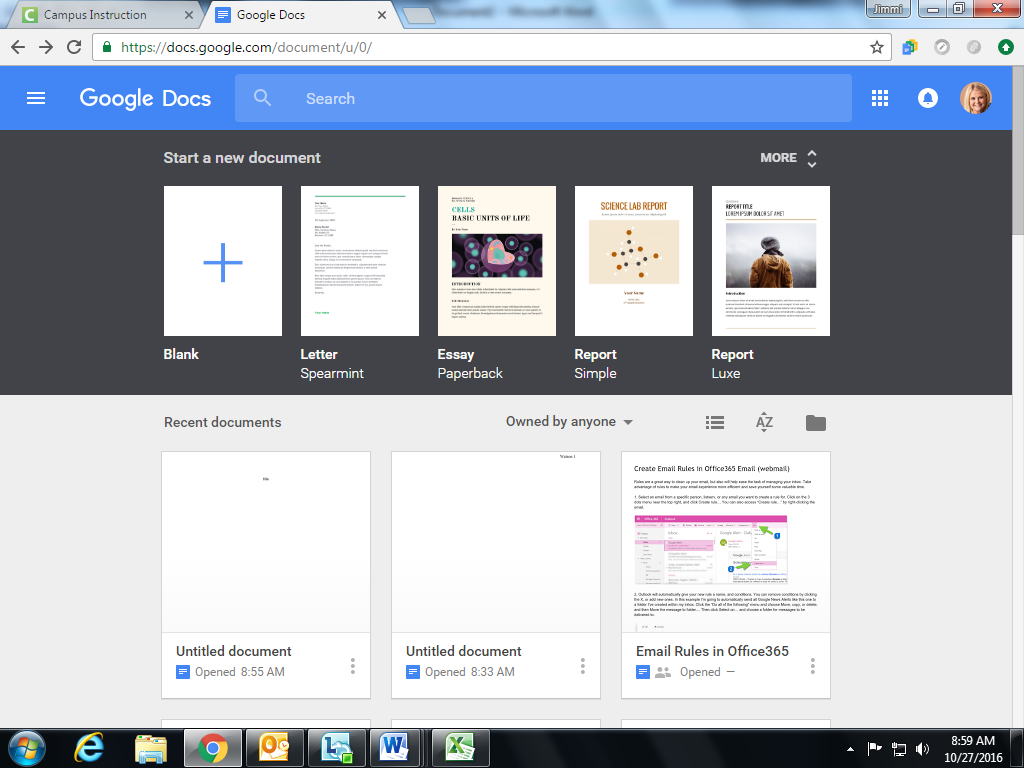 Change Font to Times New Roman 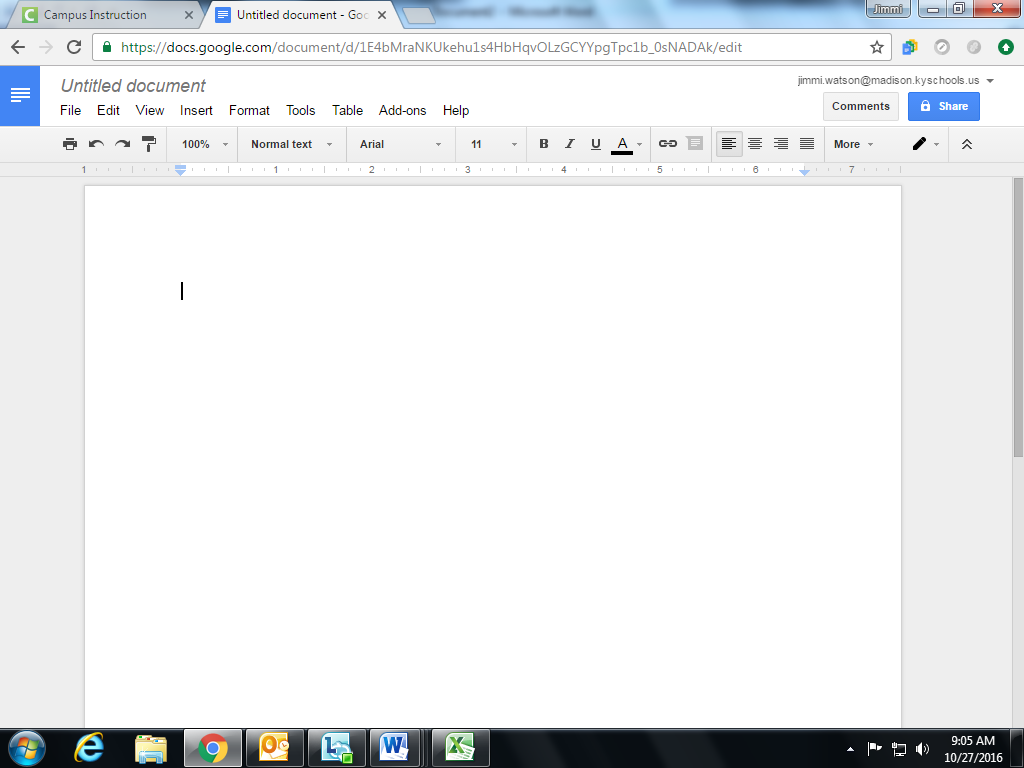 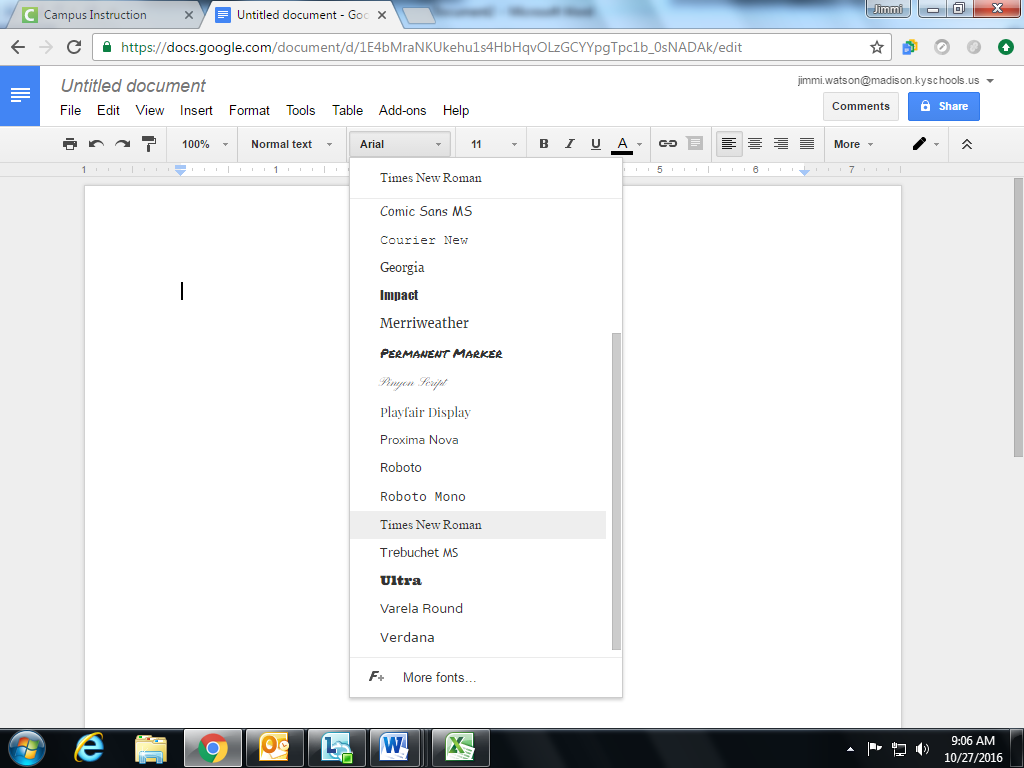 Change Font Size to 12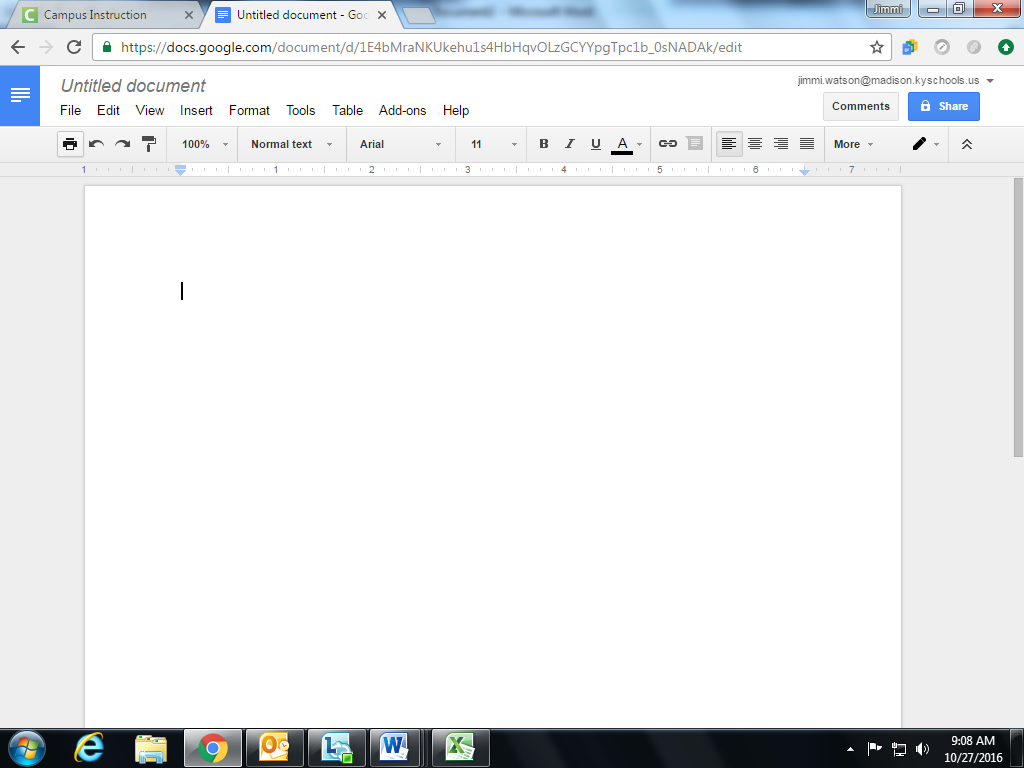 Click Insert: Page Number	Select the option that puts it at the top right hand side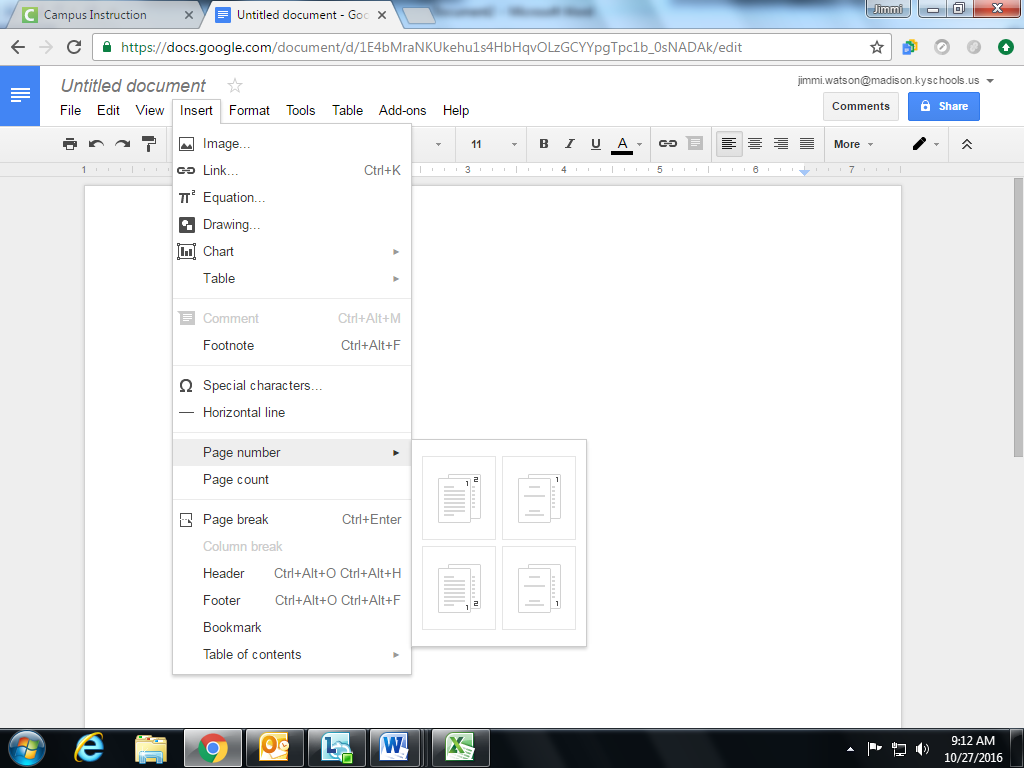 Type your last name next to the number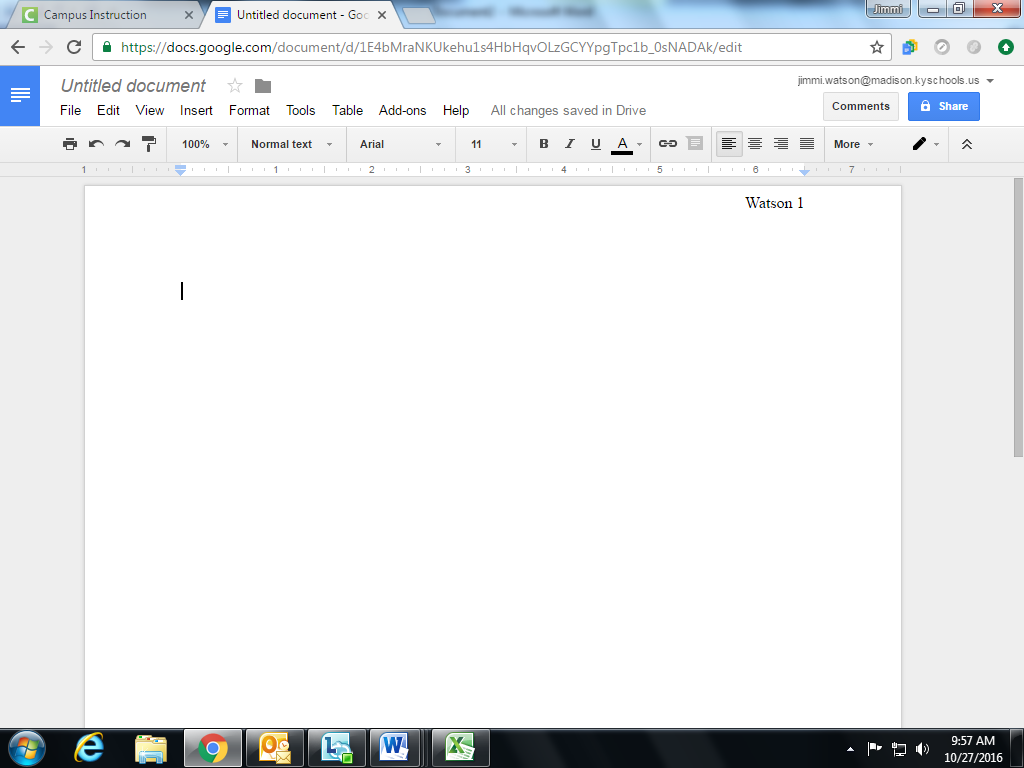 Double click underneath the lineClick Format; Line Spacing; Double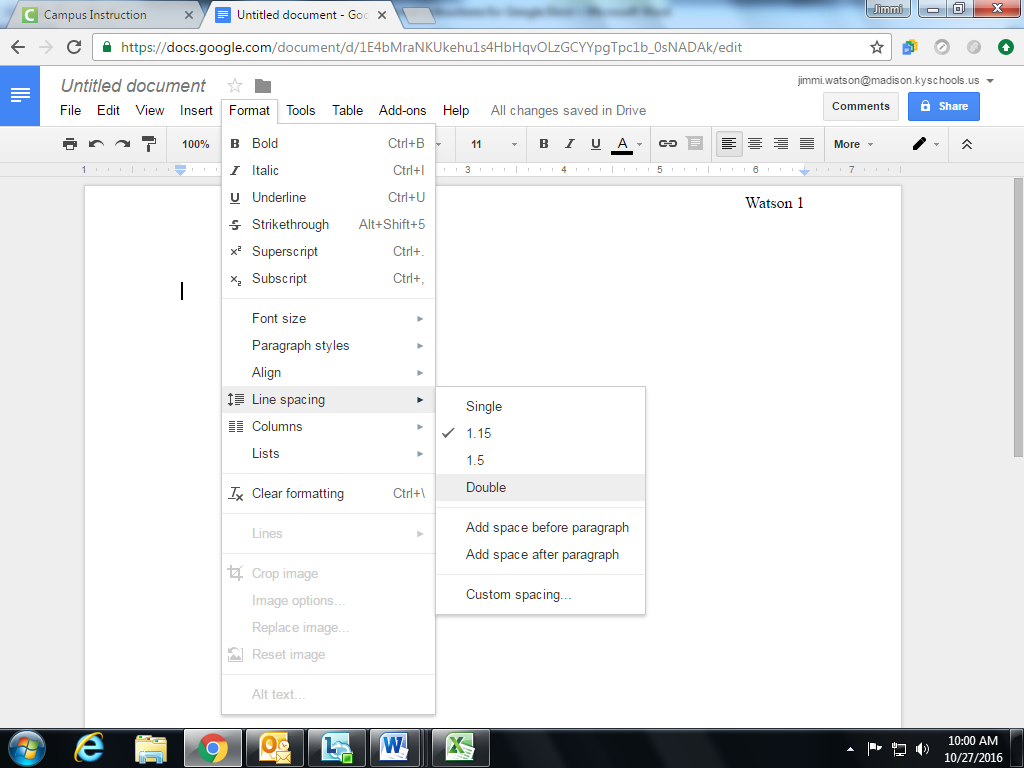 At the top of your page write the following: Your NameMrs. WatsonEnglish 827 October 2016Center your cursor by clicking on the line spacing. Type your title.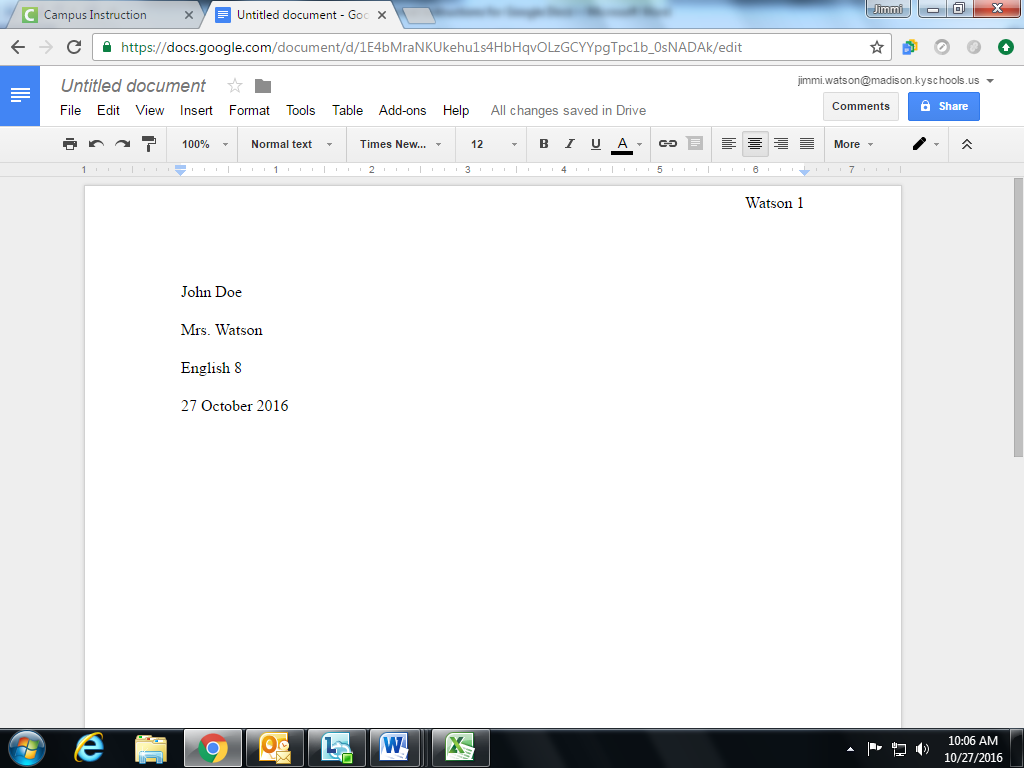 Your finished product should look like this: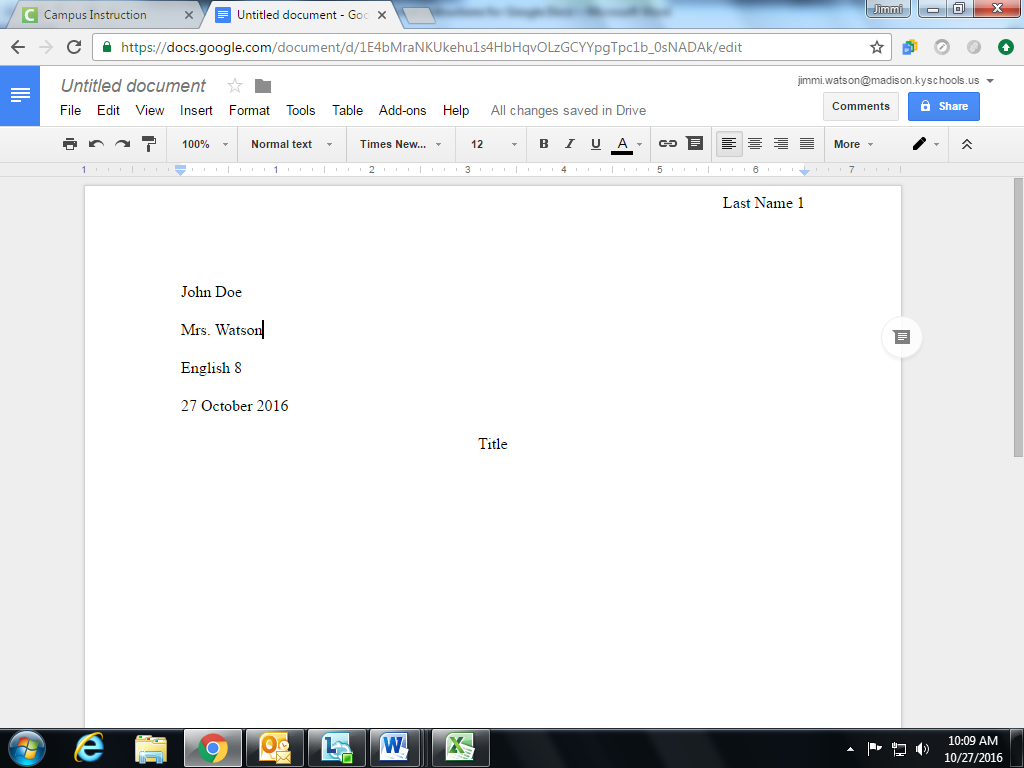 